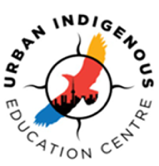 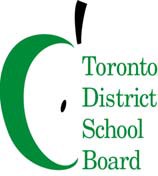 To:                           Members of the Urban Indigenous Advisory Committee (UICAC)
Committee Name:   UICAC
Date:                       Tuesday, May 16th  2023, 
Time:                       6:00 p.m. to 7:30 p.m. Virtual Zoom MeetingCommittee Chair:    Elder Dr. Joanne DallaireAgenda ItemsAgenda ItemsFacilitator/PresenterTimelineActionable ItemsCall to OrderTraditional Opening and Etiquette/Code of Conduct for UICAC Members and GuestsCall to OrderTraditional Opening and Etiquette/Code of Conduct for UICAC Members and GuestsElder Dr. Joanne DallaireWelcome/Introductions. Declarations of Possible Conflict of InterestsReview Terms of ReferenceWelcome/Introductions. Declarations of Possible Conflict of InterestsReview Terms of ReferenceElder Dr. Joanne DallaireApproval of Agenda – May 16th, 2023Approval of Agenda – May 16th, 2023Elder Dr. Joanne DallaireApproval of Minutes – April 18th, 2023Approval of Minutes – April 18th, 2023Elder Dr, Joanne DallaireUICAC Priorities for 2022-2023 to be revisited:Facility, 16 Phin- Mobility, Accessibility, Health & Safety, Renovations      Indigenous TDSB Trustee updateHiring Practices, Recruitment, Retention, and Mobility updateUICAC Priorities for 2022-2023 to be revisited:Facility, 16 Phin- Mobility, Accessibility, Health & Safety, Renovations      Indigenous TDSB Trustee updateHiring Practices, Recruitment, Retention, and Mobility updateUICAC Priorities for 2022-2023 to be revisited:Facility, 16 Phin- Mobility, Accessibility, Health & Safety, Renovations      Indigenous TDSB Trustee updateHiring Practices, Recruitment, Retention, and Mobility update10 min10 min10 minElders Council UpdateStaff UpdateIndigenous Student Trustee and Trustees updateElders CouncilTanya Senk, System Superintendent and Board Lead Indigenous EducationJim Spyropoulos, Executive Superintendent, Human Rights, and Indigenous EducationIsaiah ShafqatElders CouncilTanya Senk, System Superintendent and Board Lead Indigenous EducationJim Spyropoulos, Executive Superintendent, Human Rights, and Indigenous EducationIsaiah Shafqat10 min10 min10 min10 minNew and Other BusinessDeanne Hupfield – Community MemberDeanne Hupfield – Community Member10 minFuture TopicUICAC Priorities for 2023-2024UICAC Priorities for 2023-2024Review Priorities Next Meeting DateTuesday, September 19th, 2023 @ 6:00 p.m.Virtual Zoom Meeting (TBD)Tuesday, September 19th, 2023 @ 6:00 p.m.Virtual Zoom Meeting (TBD)Traditional ClosingDr. Elder Joanne DallaireDr. Elder Joanne Dallaire